Lectures Nov 20-30.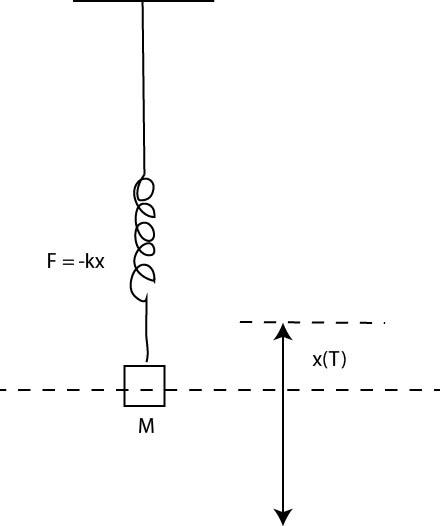 Vibrations and WavesVibrating Spring Displace mass M from equilibrium.Restoring  force F=-kx starts oscillationsDisplacement x(t) sine wave as function of timeX(t)=  X0 sint    =ft    f=frequency in Hz or cycles per second,  is in radians per secondKEY EQUATION:     k is the  spring constantPendulumWeight of bob =mg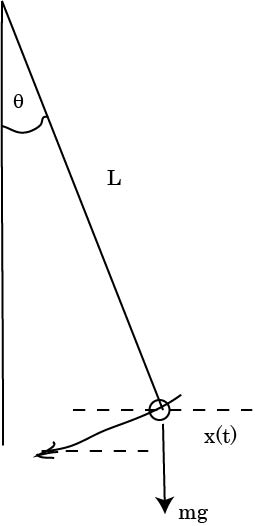 Torque=mgL   for small Pendulum executes periodic motion with x(t) =x0 sintKey equation		DOES NOT DEPEND on MASSWaves on string 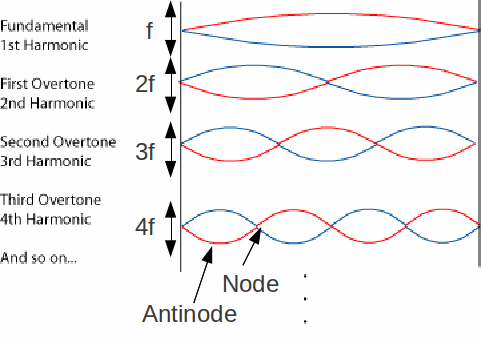 Each end is a NODE = no amplitude of vibrationL=/2,  or   or  3/2   etc.That is L=n/2.     n=1 is the fundamental, n= 2  is 2nd harmonic,  n=3  is  3rd harmonic etc.The frequency f=v/  where v is the speed of propagation of the wave. E.g. v=331 m/s for sound in air.Fundamental  f= v/(2L)Waves in Pipes One end closed:   that end must be a node and open end must be an anti-node L= /4 or  3/4  or 5/4.If v is given use f=v/ to calculate frequencies Open at both ends. Both ends are antinodesL=/2  or   or 3/2 etc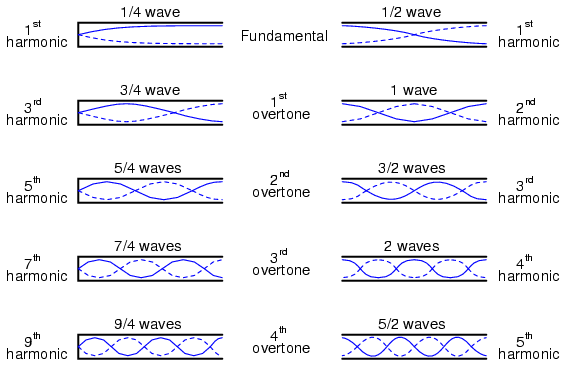 